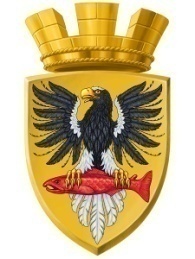 Р О С С И Й С К А Я  Ф Е Д Е Р А Ц И ЯКАМЧАТСКИЙ КРАЙП О С Т А Н О В Л Е Н И ЕАДМИНИСТРАЦИИ ЕЛИЗОВСКОГО ГОРОДСКОГО ПОСЕЛЕНИЯОт 08.08.2018 года                                                                                                               № 1129-п         г.ЕлизовоО размещении в федеральной информационной адресной системе сведений об адресах присвоенных объектам адресации – помещениям в многоквартирном жилом доме            № 57 по ул. Рябикова в г. Елизово	Руководствуясь ч.3 ст.5 и ч.3 ст.9 Федерального закона от 28.12.2013        № 443-ФЗ «О федеральной информационной адресной системе и о внесении изменений в Федеральный закон «Об общих принципах организации местного самоуправления в Российской Федерации», ст. 14 Федерального закона от 06.10.2003 № 131-ФЗ «Об общих принципах организации местного самоуправления в РФ», Уставом Елизовского городского поселения, Приказом Минфина России от 05.11.2015 № 171н «Об утверждении Перечня элементов планировочной структуры, элементов улично-дорожной сети, элементов объектов адресации, типов зданий (сооружений), помещений, используемых в качестве реквизитов адреса, и Правил сокращенного наименования адресообразующих элементов», в целях актуализации информации в федеральной информационной адресной системе,ПОСТАНОВЛЯЮ:1. Разместить в федеральной информационной адресной системе сведения об адресах, присвоенных объектам адресации - помещениям в многоквартирном жилом доме № 57 по ул. Рябикова в г. Елизово, ранее не размещенные в государственном адресном реестре, согласно приложению к настоящему постановлению.2. Направить данное постановление в федеральную информационную адресную систему для внесения сведений установленных данным постановлением.Управлению делами администрации Елизовского городского поселения опубликовать (обнародовать) настоящее постановление в средствах массовой информации и разместить в информационно-телекоммуникационной сети «Интернет» на официальном сайте администрации Елизовского городского поселения.Контроль за исполнением настоящего постановления возложить на руководителя Управления архитектуры и градостроительства администрации Елизовского городского поселения.ВрИО Главы администрации Елизовского городского поселения                                                    Д.Б. ЩипицынПриложение к постановлению администрации Елизовского городского поселенияот 08.08.2018 № 1129-пПомещение,с кадастровым номером 41:05:0101001:3073:с кадастровым номером 41:05:0101001:3073:с кадастровым номером 41:05:0101001:3073:с кадастровым номером 41:05:0101001:3073:Россия,Камчатский край,Камчатский край,Елизовский муниципальный район,Елизовский муниципальный район,Елизовский муниципальный район,Елизовский муниципальный район,Елизовское городское поселение,Елизовское городское поселение,Елизовское городское поселение,Елизово г.,Рябикова ул.,Рябикова ул.,д. 57,кв.1.кв.1.кв.1.кв.1.кв.1.Помещение,с кадастровым номером 41:05:0101001:3074:с кадастровым номером 41:05:0101001:3074:с кадастровым номером 41:05:0101001:3074:с кадастровым номером 41:05:0101001:3074:Россия,Камчатский край,Камчатский край,Елизовский муниципальный район,Елизовский муниципальный район,Елизовский муниципальный район,Елизовский муниципальный район,Елизовское городское поселение,Елизовское городское поселение,Елизовское городское поселение,Елизово г.,Рябикова ул.,Рябикова ул.,д. 57,кв.2.кв.2.кв.2.кв.2.кв.2.Помещение,с кадастровым номером 41:05:0101001:3075:с кадастровым номером 41:05:0101001:3075:с кадастровым номером 41:05:0101001:3075:с кадастровым номером 41:05:0101001:3075:Россия,Камчатский край,Камчатский край,Елизовский муниципальный район,Елизовский муниципальный район,Елизовский муниципальный район,Елизовский муниципальный район,Елизовское городское поселение,Елизовское городское поселение,Елизовское городское поселение,Елизово г.,Рябикова ул.,Рябикова ул.,д. 57,кв.3.кв.3.кв.3.кв.3.кв.3.Помещение,с кадастровым номером 41:05:0101001:3076:с кадастровым номером 41:05:0101001:3076:с кадастровым номером 41:05:0101001:3076:с кадастровым номером 41:05:0101001:3076:Россия,Камчатский край,Камчатский край,Елизовский муниципальный район,Елизовский муниципальный район,Елизовский муниципальный район,Елизовский муниципальный район,Елизовское городское поселение,Елизовское городское поселение,Елизовское городское поселение,Елизово г.,Рябикова ул.,Рябикова ул.,д. 57,кв.4.кв.4.кв.4.кв.4.кв.4.Помещение,с кадастровым номером 41:05:0101001:3081:с кадастровым номером 41:05:0101001:3081:с кадастровым номером 41:05:0101001:3081:с кадастровым номером 41:05:0101001:3081:Россия,Камчатский край,Камчатский край,Елизовский муниципальный район,Елизовский муниципальный район,Елизовский муниципальный район,Елизовский муниципальный район,Елизовское городское поселение,Елизовское городское поселение,Елизовское городское поселение,Елизово г.,Рябикова ул.,Рябикова ул.,д. 57,кв.5.кв.5.кв.5.кв.5.кв.5.Помещение,с кадастровым номером 41:05:0101001:3082:с кадастровым номером 41:05:0101001:3082:с кадастровым номером 41:05:0101001:3082:с кадастровым номером 41:05:0101001:3082:Россия,Камчатский край,Камчатский край,Елизовский муниципальный район,Елизовский муниципальный район,Елизовский муниципальный район,Елизовский муниципальный район,Елизовское городское поселение,Елизовское городское поселение,Елизовское городское поселение,Елизово г.,Рябикова ул.,Рябикова ул.,д. 57,кв.6.кв.6.кв.6.кв.6.кв.6.Помещение,с кадастровым номером 41:05:0101001:3083:с кадастровым номером 41:05:0101001:3083:с кадастровым номером 41:05:0101001:3083:с кадастровым номером 41:05:0101001:3083:Россия,Камчатский край,Камчатский край,Елизовский муниципальный район,Елизовский муниципальный район,Елизовский муниципальный район,Елизовский муниципальный район,Елизовское городское поселение,Елизовское городское поселение,Елизовское городское поселение,Елизово г.,Рябикова ул.,Рябикова ул.,д. 57,кв.7.кв.7.кв.7.кв.7.кв.7.Помещение,с кадастровым номером 41:05:0101001:3084:с кадастровым номером 41:05:0101001:3084:с кадастровым номером 41:05:0101001:3084:с кадастровым номером 41:05:0101001:3084:Россия,Камчатский край,Камчатский край,Елизовский муниципальный район,Елизовский муниципальный район,Елизовский муниципальный район,Елизовский муниципальный район,Елизовское городское поселение,Елизовское городское поселение,Елизовское городское поселение,Елизово г.,Рябикова ул.,Рябикова ул.,д. 57,кв.8.кв.8.кв.8.кв.8.кв.8.Помещение,с кадастровым номером 41:05:0101001:3089:с кадастровым номером 41:05:0101001:3089:с кадастровым номером 41:05:0101001:3089:с кадастровым номером 41:05:0101001:3089:Россия,Камчатский край,Камчатский край,Елизовский муниципальный район,Елизовский муниципальный район,Елизовский муниципальный район,Елизовский муниципальный район,Елизовское городское поселение,Елизовское городское поселение,Елизовское городское поселение,Елизово г.,Рябикова ул.,Рябикова ул.,д. 57,кв.9.кв.9.кв.9.кв.9.кв.9.Помещение,с кадастровым номером 41:05:0101001:3090:с кадастровым номером 41:05:0101001:3090:с кадастровым номером 41:05:0101001:3090:с кадастровым номером 41:05:0101001:3090:Россия,Камчатский край,Камчатский край,Елизовский муниципальный район,Елизовский муниципальный район,Елизовский муниципальный район,Елизовский муниципальный район,Елизовское городское поселение,Елизовское городское поселение,Елизовское городское поселение,Елизово г.,Рябикова ул.,Рябикова ул.,д. 57,кв.10.кв.10.кв.10.кв.10.кв.10.Помещение,с кадастровым номером 41:05:0101001:3091:с кадастровым номером 41:05:0101001:3091:с кадастровым номером 41:05:0101001:3091:с кадастровым номером 41:05:0101001:3091:Россия,Камчатский край,Камчатский край,Елизовский муниципальный район,Елизовский муниципальный район,Елизовский муниципальный район,Елизовский муниципальный район,Елизовское городское поселение,Елизовское городское поселение,Елизовское городское поселение,Елизово г.,Рябикова ул.,Рябикова ул.,д. 57,кв.11.кв.11.кв.11.кв.11.кв.11.Помещение,с кадастровым номером 41:05:0101001:3092:с кадастровым номером 41:05:0101001:3092:с кадастровым номером 41:05:0101001:3092:с кадастровым номером 41:05:0101001:3092:Россия,Камчатский край,Камчатский край,Елизовский муниципальный район,Елизовский муниципальный район,Елизовский муниципальный район,Елизовский муниципальный район,Елизовское городское поселение,Елизовское городское поселение,Елизовское городское поселение,Елизово г.,Рябикова ул.,Рябикова ул.,д. 57,кв.12.кв.12.кв.12.кв.12.кв.12.Помещение,с кадастровым номером 41:05:0101001:3097:с кадастровым номером 41:05:0101001:3097:с кадастровым номером 41:05:0101001:3097:с кадастровым номером 41:05:0101001:3097:Россия,Камчатский край,Камчатский край,Елизовский муниципальный район,Елизовский муниципальный район,Елизовский муниципальный район,Елизовский муниципальный район,Елизовское городское поселение,Елизовское городское поселение,Елизовское городское поселение,Елизово г.,Рябикова ул.,Рябикова ул.,д. 57,кв.13.кв.13.кв.13.кв.13.кв.13.Помещение,с кадастровым номером 41:05:0101001:3098:с кадастровым номером 41:05:0101001:3098:с кадастровым номером 41:05:0101001:3098:с кадастровым номером 41:05:0101001:3098:Россия,Камчатский край,Камчатский край,Елизовский муниципальный район,Елизовский муниципальный район,Елизовский муниципальный район,Елизовский муниципальный район,Елизовское городское поселение,Елизовское городское поселение,Елизовское городское поселение,Елизово г.,Рябикова ул.,Рябикова ул.,д. 57,кв.14.кв.14.кв.14.кв.14.кв.14.Помещение,с кадастровым номером 41:05:0101001:3099:с кадастровым номером 41:05:0101001:3099:с кадастровым номером 41:05:0101001:3099:с кадастровым номером 41:05:0101001:3099:Россия,Камчатский край,Камчатский край,Елизовский муниципальный район,Елизовский муниципальный район,Елизовский муниципальный район,Елизовский муниципальный район,Елизовское городское поселение,Елизовское городское поселение,Елизовское городское поселение,Елизово г.,Рябикова ул.,Рябикова ул.,д. 57,кв.15.кв.15.кв.15.кв.15.кв.15.Помещение,с кадастровым номером 41:05:0101001:3100:с кадастровым номером 41:05:0101001:3100:с кадастровым номером 41:05:0101001:3100:с кадастровым номером 41:05:0101001:3100:Россия,Камчатский край,Камчатский край,Елизовский муниципальный район,Елизовский муниципальный район,Елизовский муниципальный район,Елизовский муниципальный район,Елизовское городское поселение,Елизовское городское поселение,Елизовское городское поселение,Елизово г.,Рябикова ул.,Рябикова ул.,д. 57,кв.16.кв.16.кв.16.кв.16.кв.16.Помещение,с кадастровым номером 41:05:0101001:3077:с кадастровым номером 41:05:0101001:3077:с кадастровым номером 41:05:0101001:3077:с кадастровым номером 41:05:0101001:3077:Россия,Камчатский край,Камчатский край,Елизовский муниципальный район,Елизовский муниципальный район,Елизовский муниципальный район,Елизовский муниципальный район,Елизовское городское поселение,Елизовское городское поселение,Елизовское городское поселение,Елизово г.,Рябикова ул.,Рябикова ул.,д. 57,кв.17.кв.17.кв.17.кв.17.кв.17.Помещение,с кадастровым номером 41:05:0101001:3078:с кадастровым номером 41:05:0101001:3078:с кадастровым номером 41:05:0101001:3078:с кадастровым номером 41:05:0101001:3078:Россия,Камчатский край,Камчатский край,Елизовский муниципальный район,Елизовский муниципальный район,Елизовский муниципальный район,Елизовский муниципальный район,Елизовское городское поселение,Елизовское городское поселение,Елизовское городское поселение,Елизово г.,Рябикова ул.,Рябикова ул.,д. 57,кв.18.кв.18.кв.18.кв.18.кв.18.Помещение,с кадастровым номером 41:05:0101001:3079:с кадастровым номером 41:05:0101001:3079:с кадастровым номером 41:05:0101001:3079:с кадастровым номером 41:05:0101001:3079:Россия,Камчатский край,Камчатский край,Елизовский муниципальный район,Елизовский муниципальный район,Елизовский муниципальный район,Елизовский муниципальный район,Елизовское городское поселение,Елизовское городское поселение,Елизовское городское поселение,Елизово г.,Рябикова ул.,Рябикова ул.,д. 57,кв.19.кв.19.кв.19.кв.19.кв.19.Помещение,с кадастровым номером 41:05:0101001:3080:с кадастровым номером 41:05:0101001:3080:с кадастровым номером 41:05:0101001:3080:с кадастровым номером 41:05:0101001:3080:Россия,Камчатский край,Камчатский край,Елизовский муниципальный район,Елизовский муниципальный район,Елизовский муниципальный район,Елизовский муниципальный район,Елизовское городское поселение,Елизовское городское поселение,Елизовское городское поселение,Елизово г.,Рябикова ул.,Рябикова ул.,д. 57,кв.20.кв.20.кв.20.кв.20.кв.20.Помещение,с кадастровым номером 41:05:0101001:3085:с кадастровым номером 41:05:0101001:3085:с кадастровым номером 41:05:0101001:3085:с кадастровым номером 41:05:0101001:3085:Россия,Камчатский край,Камчатский край,Елизовский муниципальный район,Елизовский муниципальный район,Елизовский муниципальный район,Елизовский муниципальный район,Елизовское городское поселение,Елизовское городское поселение,Елизовское городское поселение,Елизово г.,Рябикова ул.,Рябикова ул.,д. 57,кв.21.кв.21.кв.21.кв.21.кв.21.Помещение,с кадастровым номером 41:05:0101001:3086:с кадастровым номером 41:05:0101001:3086:с кадастровым номером 41:05:0101001:3086:с кадастровым номером 41:05:0101001:3086:Россия,Камчатский край,Камчатский край,Елизовский муниципальный район,Елизовский муниципальный район,Елизовский муниципальный район,Елизовский муниципальный район,Елизовское городское поселение,Елизовское городское поселение,Елизовское городское поселение,Елизово г.,Рябикова ул.,Рябикова ул.,д. 57,кв.22.кв.22.кв.22.кв.22.кв.22.Помещение,с кадастровым номером 41:05:0101001:3087:с кадастровым номером 41:05:0101001:3087:с кадастровым номером 41:05:0101001:3087:с кадастровым номером 41:05:0101001:3087:Россия,Камчатский край,Камчатский край,Елизовский муниципальный район,Елизовский муниципальный район,Елизовский муниципальный район,Елизовский муниципальный район,Елизовское городское поселение,Елизовское городское поселение,Елизовское городское поселение,Елизово г.,Рябикова ул.,Рябикова ул.,д. 57,кв.23.кв.23.кв.23.кв.23.кв.23.Помещение,с кадастровым номером 41:05:0101001:3088:с кадастровым номером 41:05:0101001:3088:с кадастровым номером 41:05:0101001:3088:с кадастровым номером 41:05:0101001:3088:Россия,Камчатский край,Камчатский край,Елизовский муниципальный район,Елизовский муниципальный район,Елизовский муниципальный район,Елизовский муниципальный район,Елизовское городское поселение,Елизовское городское поселение,Елизовское городское поселение,Елизово г.,Рябикова ул.,Рябикова ул.,д. 57,кв.24.кв.24.кв.24.кв.24.кв.24.Помещение,с кадастровым номером 41:05:0101001:3093:с кадастровым номером 41:05:0101001:3093:с кадастровым номером 41:05:0101001:3093:с кадастровым номером 41:05:0101001:3093:Россия,Камчатский край,Камчатский край,Елизовский муниципальный район,Елизовский муниципальный район,Елизовский муниципальный район,Елизовский муниципальный район,Елизовское городское поселение,Елизовское городское поселение,Елизовское городское поселение,Елизово г.,Рябикова ул.,Рябикова ул.,д. 57,кв.25.кв.25.кв.25.кв.25.кв.25.Помещение,с кадастровым номером 41:05:0101001:3094:с кадастровым номером 41:05:0101001:3094:с кадастровым номером 41:05:0101001:3094:с кадастровым номером 41:05:0101001:3094:Россия,Камчатский край,Камчатский край,Елизовский муниципальный район,Елизовский муниципальный район,Елизовский муниципальный район,Елизовский муниципальный район,Елизовское городское поселение,Елизовское городское поселение,Елизовское городское поселение,Елизово г.,Рябикова ул.,Рябикова ул.,д. 57,кв.26.кв.26.кв.26.кв.26.кв.26.Помещение,с кадастровым номером 41:05:0101001:3095:с кадастровым номером 41:05:0101001:3095:с кадастровым номером 41:05:0101001:3095:с кадастровым номером 41:05:0101001:3095:Россия,Камчатский край,Камчатский край,Елизовский муниципальный район,Елизовский муниципальный район,Елизовский муниципальный район,Елизовский муниципальный район,Елизовское городское поселение,Елизовское городское поселение,Елизовское городское поселение,Елизово г.,Рябикова ул.,Рябикова ул.,д. 57,кв.27.кв.27.кв.27.кв.27.кв.27.Помещение,с кадастровым номером 41:05:0101001:3096:с кадастровым номером 41:05:0101001:3096:с кадастровым номером 41:05:0101001:3096:с кадастровым номером 41:05:0101001:3096:Россия,Камчатский край,Камчатский край,Елизовский муниципальный район,Елизовский муниципальный район,Елизовский муниципальный район,Елизовский муниципальный район,Елизовское городское поселение,Елизовское городское поселение,Елизовское городское поселение,Елизово г.,Рябикова ул.,Рябикова ул.,д. 57,кв.28.кв.28.кв.28.кв.28.кв.28.Помещение,с кадастровым номером 41:05:0101001:3101:с кадастровым номером 41:05:0101001:3101:с кадастровым номером 41:05:0101001:3101:с кадастровым номером 41:05:0101001:3101:Россия,Камчатский край,Камчатский край,Елизовский муниципальный район,Елизовский муниципальный район,Елизовский муниципальный район,Елизовский муниципальный район,Елизовское городское поселение,Елизовское городское поселение,Елизовское городское поселение,Елизово г.,Рябикова ул.,Рябикова ул.,д. 57,кв.29.кв.29.кв.29.кв.29.кв.29.Помещение,с кадастровым номером 41:05:0101001:3102:с кадастровым номером 41:05:0101001:3102:с кадастровым номером 41:05:0101001:3102:с кадастровым номером 41:05:0101001:3102:Россия,Камчатский край,Камчатский край,Елизовский муниципальный район,Елизовский муниципальный район,Елизовский муниципальный район,Елизовский муниципальный район,Елизовское городское поселение,Елизовское городское поселение,Елизовское городское поселение,Елизово г.,Рябикова ул.,Рябикова ул.,д. 57,кв.30.кв.30.кв.30.кв.30.кв.30.Помещение,с кадастровым номером 41:05:0101001:3103:с кадастровым номером 41:05:0101001:3103:с кадастровым номером 41:05:0101001:3103:с кадастровым номером 41:05:0101001:3103:Россия,Камчатский край,Камчатский край,Елизовский муниципальный район,Елизовский муниципальный район,Елизовский муниципальный район,Елизовский муниципальный район,Елизовское городское поселение,Елизовское городское поселение,Елизовское городское поселение,Елизово г.,Рябикова ул.,Рябикова ул.,д. 57,кв.31.кв.31.кв.31.кв.31.кв.31.Помещение,с кадастровым номером 41:05:0101001:3104:с кадастровым номером 41:05:0101001:3104:с кадастровым номером 41:05:0101001:3104:с кадастровым номером 41:05:0101001:3104:Россия,Камчатский край,Камчатский край,Елизовский муниципальный район,Елизовский муниципальный район,Елизовский муниципальный район,Елизовский муниципальный район,Елизовское городское поселение,Елизовское городское поселение,Елизовское городское поселение,Елизово г.,Рябикова ул.,Рябикова ул.,д. 57,кв.32.кв.32.кв.32.кв.32.кв.32.Помещение,с кадастровым номером 41:05:0101001:3105:с кадастровым номером 41:05:0101001:3105:с кадастровым номером 41:05:0101001:3105:с кадастровым номером 41:05:0101001:3105:Россия,Камчатский край,Камчатский край,Елизовский муниципальный район,Елизовский муниципальный район,Елизовский муниципальный район,Елизовский муниципальный район,Елизовское городское поселение,Елизовское городское поселение,Елизовское городское поселение,Елизово г.,Рябикова ул.,Рябикова ул.,д. 57,кв.33.кв.33.кв.33.кв.33.кв.33.Помещение,с кадастровым номером 41:05:0101001:3106:с кадастровым номером 41:05:0101001:3106:с кадастровым номером 41:05:0101001:3106:с кадастровым номером 41:05:0101001:3106:Россия,Камчатский край,Камчатский край,Елизовский муниципальный район,Елизовский муниципальный район,Елизовский муниципальный район,Елизовский муниципальный район,Елизовское городское поселение,Елизовское городское поселение,Елизовское городское поселение,Елизово г.,Рябикова ул.,Рябикова ул.,д. 57,кв.34.кв.34.кв.34.кв.34.кв.34.Помещение,с кадастровым номером 41:05:0101001:3107:с кадастровым номером 41:05:0101001:3107:с кадастровым номером 41:05:0101001:3107:с кадастровым номером 41:05:0101001:3107:Россия,Камчатский край,Камчатский край,Елизовский муниципальный район,Елизовский муниципальный район,Елизовский муниципальный район,Елизовский муниципальный район,Елизовское городское поселение,Елизовское городское поселение,Елизовское городское поселение,Елизово г.,Рябикова ул.,Рябикова ул.,д. 57,кв.35.кв.35.кв.35.кв.35.кв.35.Помещение,с кадастровым номером 41:05:0101001:3133:с кадастровым номером 41:05:0101001:3133:с кадастровым номером 41:05:0101001:3133:с кадастровым номером 41:05:0101001:3133:Россия,Камчатский край,Камчатский край,Елизовский муниципальный район,Елизовский муниципальный район,Елизовский муниципальный район,Елизовский муниципальный район,Елизовское городское поселение,Елизовское городское поселение,Елизовское городское поселение,Елизово г.,Рябикова ул.,Рябикова ул.,д. 57,кв.36.кв.36.кв.36.кв.36.кв.36.Помещение,с кадастровым номером 41:05:0101001:3134:с кадастровым номером 41:05:0101001:3134:с кадастровым номером 41:05:0101001:3134:с кадастровым номером 41:05:0101001:3134:Россия,Камчатский край,Камчатский край,Елизовский муниципальный район,Елизовский муниципальный район,Елизовский муниципальный район,Елизовский муниципальный район,Елизовское городское поселение,Елизовское городское поселение,Елизовское городское поселение,Елизово г.,Рябикова ул.,Рябикова ул.,д. 57,кв.37.кв.37.кв.37.кв.37.кв.37.Помещение,с кадастровым номером 41:05:0101001:3135:с кадастровым номером 41:05:0101001:3135:с кадастровым номером 41:05:0101001:3135:с кадастровым номером 41:05:0101001:3135:Россия,Камчатский край,Камчатский край,Елизовский муниципальный район,Елизовский муниципальный район,Елизовский муниципальный район,Елизовский муниципальный район,Елизовское городское поселение,Елизовское городское поселение,Елизовское городское поселение,Елизово г.,Рябикова ул.,Рябикова ул.,д. 57,кв.38.кв.38.кв.38.кв.38.кв.38.Помещение,с кадастровым номером 41:05:0101001:3136:с кадастровым номером 41:05:0101001:3136:с кадастровым номером 41:05:0101001:3136:с кадастровым номером 41:05:0101001:3136:Россия,Камчатский край,Камчатский край,Елизовский муниципальный район,Елизовский муниципальный район,Елизовский муниципальный район,Елизовский муниципальный район,Елизовское городское поселение,Елизовское городское поселение,Елизовское городское поселение,Елизово г.,Рябикова ул.,Рябикова ул.,д. 57,кв.39.кв.39.кв.39.кв.39.кв.39.Помещение,с кадастровым номером 41:05:0101001:3165:с кадастровым номером 41:05:0101001:3165:с кадастровым номером 41:05:0101001:3165:с кадастровым номером 41:05:0101001:3165:Россия,Камчатский край,Камчатский край,Елизовский муниципальный район,Елизовский муниципальный район,Елизовский муниципальный район,Елизовский муниципальный район,Елизовское городское поселение,Елизовское городское поселение,Елизовское городское поселение,Елизово г.,Рябикова ул.,Рябикова ул.,д. 57,кв.40.кв.40.кв.40.кв.40.кв.40.Помещение,с кадастровым номером 41:05:0101001:3166:с кадастровым номером 41:05:0101001:3166:с кадастровым номером 41:05:0101001:3166:с кадастровым номером 41:05:0101001:3166:Россия,Камчатский край,Камчатский край,Елизовский муниципальный район,Елизовский муниципальный район,Елизовский муниципальный район,Елизовский муниципальный район,Елизовское городское поселение,Елизовское городское поселение,Елизовское городское поселение,Елизово г.,Рябикова ул.,Рябикова ул.,д. 57,кв.41.кв.41.кв.41.кв.41.кв.41.Помещение,с кадастровым номером 41:05:0101001:3167:с кадастровым номером 41:05:0101001:3167:с кадастровым номером 41:05:0101001:3167:с кадастровым номером 41:05:0101001:3167:Россия,Камчатский край,Камчатский край,Елизовский муниципальный район,Елизовский муниципальный район,Елизовский муниципальный район,Елизовский муниципальный район,Елизовское городское поселение,Елизовское городское поселение,Елизовское городское поселение,Елизово г.,Рябикова ул.,Рябикова ул.,д. 57,кв.42.кв.42.кв.42.кв.42.кв.42.Помещение,с кадастровым номером 41:05:0101001:3168:с кадастровым номером 41:05:0101001:3168:с кадастровым номером 41:05:0101001:3168:с кадастровым номером 41:05:0101001:3168:Россия,Камчатский край,Камчатский край,Елизовский муниципальный район,Елизовский муниципальный район,Елизовский муниципальный район,Елизовский муниципальный район,Елизовское городское поселение,Елизовское городское поселение,Елизовское городское поселение,Елизово г.,Рябикова ул.,Рябикова ул.,д. 57,кв.43.кв.43.кв.43.кв.43.кв.43.Помещение,с кадастровым номером 41:05:0101001:3197:с кадастровым номером 41:05:0101001:3197:с кадастровым номером 41:05:0101001:3197:с кадастровым номером 41:05:0101001:3197:Россия,Камчатский край,Камчатский край,Елизовский муниципальный район,Елизовский муниципальный район,Елизовский муниципальный район,Елизовский муниципальный район,Елизовское городское поселение,Елизовское городское поселение,Елизовское городское поселение,Елизово г.,Рябикова ул.,Рябикова ул.,д. 57,кв.44.кв.44.кв.44.кв.44.кв.44.Помещение,с кадастровым номером 41:05:0101001:3198:с кадастровым номером 41:05:0101001:3198:с кадастровым номером 41:05:0101001:3198:с кадастровым номером 41:05:0101001:3198:Россия,Камчатский край,Камчатский край,Елизовский муниципальный район,Елизовский муниципальный район,Елизовский муниципальный район,Елизовский муниципальный район,Елизовское городское поселение,Елизовское городское поселение,Елизовское городское поселение,Елизово г.,Рябикова ул.,Рябикова ул.,д. 57,кв.45.кв.45.кв.45.кв.45.кв.45.Помещение,с кадастровым номером 41:05:0101001:3199:с кадастровым номером 41:05:0101001:3199:с кадастровым номером 41:05:0101001:3199:с кадастровым номером 41:05:0101001:3199:Россия,Камчатский край,Камчатский край,Елизовский муниципальный район,Елизовский муниципальный район,Елизовский муниципальный район,Елизовский муниципальный район,Елизовское городское поселение,Елизовское городское поселение,Елизовское городское поселение,Елизово г.,Рябикова ул.,Рябикова ул.,д. 57,кв.46.кв.46.кв.46.кв.46.кв.46.Помещение,с кадастровым номером 41:05:0101001:3200:с кадастровым номером 41:05:0101001:3200:с кадастровым номером 41:05:0101001:3200:с кадастровым номером 41:05:0101001:3200:Россия,Камчатский край,Камчатский край,Елизовский муниципальный район,Елизовский муниципальный район,Елизовский муниципальный район,Елизовский муниципальный район,Елизовское городское поселение,Елизовское городское поселение,Елизовское городское поселение,Елизово г.,Рябикова ул.,Рябикова ул.,д. 57,кв.47.кв.47.кв.47.кв.47.кв.47.Помещение,с кадастровым номером 41:05:0101001:3108:с кадастровым номером 41:05:0101001:3108:с кадастровым номером 41:05:0101001:3108:с кадастровым номером 41:05:0101001:3108:Россия,Камчатский край,Камчатский край,Елизовский муниципальный район,Елизовский муниципальный район,Елизовский муниципальный район,Елизовский муниципальный район,Елизовское городское поселение,Елизовское городское поселение,Елизовское городское поселение,Елизово г.,Рябикова ул.,Рябикова ул.,д. 57,кв.48.кв.48.кв.48.кв.48.кв.48.Помещение,с кадастровым номером 41:05:0101001:3109:с кадастровым номером 41:05:0101001:3109:с кадастровым номером 41:05:0101001:3109:с кадастровым номером 41:05:0101001:3109:Россия,Камчатский край,Камчатский край,Елизовский муниципальный район,Елизовский муниципальный район,Елизовский муниципальный район,Елизовский муниципальный район,Елизовское городское поселение,Елизовское городское поселение,Елизовское городское поселение,Елизово г.,Рябикова ул.,Рябикова ул.,д. 57,кв.49.кв.49.кв.49.кв.49.кв.49.Помещение,с кадастровым номером 41:05:0101001:3110:с кадастровым номером 41:05:0101001:3110:с кадастровым номером 41:05:0101001:3110:с кадастровым номером 41:05:0101001:3110:Россия,Камчатский край,Камчатский край,Елизовский муниципальный район,Елизовский муниципальный район,Елизовский муниципальный район,Елизовский муниципальный район,Елизовское городское поселение,Елизовское городское поселение,Елизовское городское поселение,Елизово г.,Рябикова ул.,Рябикова ул.,д. 57,кв.50.кв.50.кв.50.кв.50.кв.50.Помещение,с кадастровым номером 41:05:0101001:3137:с кадастровым номером 41:05:0101001:3137:с кадастровым номером 41:05:0101001:3137:с кадастровым номером 41:05:0101001:3137:Россия,Камчатский край,Камчатский край,Елизовский муниципальный район,Елизовский муниципальный район,Елизовский муниципальный район,Елизовский муниципальный район,Елизовское городское поселение,Елизовское городское поселение,Елизовское городское поселение,Елизово г.,Рябикова ул.,Рябикова ул.,д. 57,кв.51.кв.51.кв.51.кв.51.кв.51.Помещение,с кадастровым номером 41:05:0101001:3138:с кадастровым номером 41:05:0101001:3138:с кадастровым номером 41:05:0101001:3138:с кадастровым номером 41:05:0101001:3138:Россия,Камчатский край,Камчатский край,Елизовский муниципальный район,Елизовский муниципальный район,Елизовский муниципальный район,Елизовский муниципальный район,Елизовское городское поселение,Елизовское городское поселение,Елизовское городское поселение,Елизово г.,Рябикова ул.,Рябикова ул.,д. 57,кв.52.кв.52.кв.52.кв.52.кв.52.Помещение,с кадастровым номером 41:05:0101001:3139:с кадастровым номером 41:05:0101001:3139:с кадастровым номером 41:05:0101001:3139:с кадастровым номером 41:05:0101001:3139:Россия,Камчатский край,Камчатский край,Елизовский муниципальный район,Елизовский муниципальный район,Елизовский муниципальный район,Елизовский муниципальный район,Елизовское городское поселение,Елизовское городское поселение,Елизовское городское поселение,Елизово г.,Рябикова ул.,Рябикова ул.,д. 57,кв.53.кв.53.кв.53.кв.53.кв.53.Помещение,с кадастровым номером 41:05:0101001:3140:с кадастровым номером 41:05:0101001:3140:с кадастровым номером 41:05:0101001:3140:с кадастровым номером 41:05:0101001:3140:Россия,Камчатский край,Камчатский край,Елизовский муниципальный район,Елизовский муниципальный район,Елизовский муниципальный район,Елизовский муниципальный район,Елизовское городское поселение,Елизовское городское поселение,Елизовское городское поселение,Елизово г.,Рябикова ул.,Рябикова ул.,д. 57,кв.54.кв.54.кв.54.кв.54.кв.54.Помещение,с кадастровым номером 41:05:0101001:3169:с кадастровым номером 41:05:0101001:3169:с кадастровым номером 41:05:0101001:3169:с кадастровым номером 41:05:0101001:3169:Россия,Камчатский край,Камчатский край,Елизовский муниципальный район,Елизовский муниципальный район,Елизовский муниципальный район,Елизовский муниципальный район,Елизовское городское поселение,Елизовское городское поселение,Елизовское городское поселение,Елизово г.,Рябикова ул.,Рябикова ул.,д. 57,кв.55.кв.55.кв.55.кв.55.кв.55.Помещение,с кадастровым номером 41:05:0101001:3170:с кадастровым номером 41:05:0101001:3170:с кадастровым номером 41:05:0101001:3170:с кадастровым номером 41:05:0101001:3170:Россия,Камчатский край,Камчатский край,Елизовский муниципальный район,Елизовский муниципальный район,Елизовский муниципальный район,Елизовский муниципальный район,Елизовское городское поселение,Елизовское городское поселение,Елизовское городское поселение,Елизово г.,Рябикова ул.,Рябикова ул.,д. 57,кв.56.кв.56.кв.56.кв.56.кв.56.Помещение,с кадастровым номером 41:05:0101001:3171:с кадастровым номером 41:05:0101001:3171:с кадастровым номером 41:05:0101001:3171:с кадастровым номером 41:05:0101001:3171:Россия,Камчатский край,Камчатский край,Елизовский муниципальный район,Елизовский муниципальный район,Елизовский муниципальный район,Елизовский муниципальный район,Елизовское городское поселение,Елизовское городское поселение,Елизовское городское поселение,Елизово г.,Рябикова ул.,Рябикова ул.,д. 57,кв.57.кв.57.кв.57.кв.57.кв.57.Помещение,с кадастровым номером 41:05:0101001:3172:с кадастровым номером 41:05:0101001:3172:с кадастровым номером 41:05:0101001:3172:с кадастровым номером 41:05:0101001:3172:Россия,Камчатский край,Камчатский край,Елизовский муниципальный район,Елизовский муниципальный район,Елизовский муниципальный район,Елизовский муниципальный район,Елизовское городское поселение,Елизовское городское поселение,Елизовское городское поселение,Елизово г.,Рябикова ул.,Рябикова ул.,д. 57,кв.58.кв.58.кв.58.кв.58.кв.58.Помещение,с кадастровым номером 41:05:0101001:3201:с кадастровым номером 41:05:0101001:3201:с кадастровым номером 41:05:0101001:3201:с кадастровым номером 41:05:0101001:3201:Россия,Камчатский край,Камчатский край,Елизовский муниципальный район,Елизовский муниципальный район,Елизовский муниципальный район,Елизовский муниципальный район,Елизовское городское поселение,Елизовское городское поселение,Елизовское городское поселение,Елизово г.,Рябикова ул.,Рябикова ул.,д. 57,кв.59.кв.59.кв.59.кв.59.кв.59.Помещение,с кадастровым номером 41:05:0101001:3202:с кадастровым номером 41:05:0101001:3202:с кадастровым номером 41:05:0101001:3202:с кадастровым номером 41:05:0101001:3202:Россия,Камчатский край,Камчатский край,Елизовский муниципальный район,Елизовский муниципальный район,Елизовский муниципальный район,Елизовский муниципальный район,Елизовское городское поселение,Елизовское городское поселение,Елизовское городское поселение,Елизово г.,Рябикова ул.,Рябикова ул.,д. 57,кв.60.кв.60.кв.60.кв.60.кв.60.Помещение,с кадастровым номером 41:05:0101001:3203:с кадастровым номером 41:05:0101001:3203:с кадастровым номером 41:05:0101001:3203:с кадастровым номером 41:05:0101001:3203:Россия,Камчатский край,Камчатский край,Елизовский муниципальный район,Елизовский муниципальный район,Елизовский муниципальный район,Елизовский муниципальный район,Елизовское городское поселение,Елизовское городское поселение,Елизовское городское поселение,Елизово г.,Рябикова ул.,Рябикова ул.,д. 57,кв.61.кв.61.кв.61.кв.61.кв.61.Помещение,с кадастровым номером 41:05:0101001:3204:с кадастровым номером 41:05:0101001:3204:с кадастровым номером 41:05:0101001:3204:с кадастровым номером 41:05:0101001:3204:Россия,Камчатский край,Камчатский край,Елизовский муниципальный район,Елизовский муниципальный район,Елизовский муниципальный район,Елизовский муниципальный район,Елизовское городское поселение,Елизовское городское поселение,Елизовское городское поселение,Елизово г.,Рябикова ул.,Рябикова ул.,д. 57,кв.62.кв.62.кв.62.кв.62.кв.62.Помещение,с кадастровым номером 41:05:0101001:3111:с кадастровым номером 41:05:0101001:3111:с кадастровым номером 41:05:0101001:3111:с кадастровым номером 41:05:0101001:3111:Россия,Камчатский край,Камчатский край,Елизовский муниципальный район,Елизовский муниципальный район,Елизовский муниципальный район,Елизовский муниципальный район,Елизовское городское поселение,Елизовское городское поселение,Елизовское городское поселение,Елизово г.,Рябикова ул.,Рябикова ул.,д. 57,кв.63.кв.63.кв.63.кв.63.кв.63.Помещение,с кадастровым номером 41:05:0101001:3112:с кадастровым номером 41:05:0101001:3112:с кадастровым номером 41:05:0101001:3112:с кадастровым номером 41:05:0101001:3112:Россия,Камчатский край,Камчатский край,Елизовский муниципальный район,Елизовский муниципальный район,Елизовский муниципальный район,Елизовский муниципальный район,Елизовское городское поселение,Елизовское городское поселение,Елизовское городское поселение,Елизово г.,Рябикова ул.,Рябикова ул.,д. 57,кв.64.кв.64.кв.64.кв.64.кв.64.Помещение,с кадастровым номером 41:05:0101001:3113:с кадастровым номером 41:05:0101001:3113:с кадастровым номером 41:05:0101001:3113:с кадастровым номером 41:05:0101001:3113:Россия,Камчатский край,Камчатский край,Елизовский муниципальный район,Елизовский муниципальный район,Елизовский муниципальный район,Елизовский муниципальный район,Елизовское городское поселение,Елизовское городское поселение,Елизовское городское поселение,Елизово г.,Рябикова ул.,Рябикова ул.,д. 57,кв.65.кв.65.кв.65.кв.65.кв.65.Помещение,с кадастровым номером 41:05:0101001:3141:с кадастровым номером 41:05:0101001:3141:с кадастровым номером 41:05:0101001:3141:с кадастровым номером 41:05:0101001:3141:Россия,Камчатский край,Камчатский край,Елизовский муниципальный район,Елизовский муниципальный район,Елизовский муниципальный район,Елизовский муниципальный район,Елизовское городское поселение,Елизовское городское поселение,Елизовское городское поселение,Елизово г.,Рябикова ул.,Рябикова ул.,д. 57,кв.66.кв.66.кв.66.кв.66.кв.66.Помещение,с кадастровым номером 41:05:0101001:3142:с кадастровым номером 41:05:0101001:3142:с кадастровым номером 41:05:0101001:3142:с кадастровым номером 41:05:0101001:3142:Россия,Камчатский край,Камчатский край,Елизовский муниципальный район,Елизовский муниципальный район,Елизовский муниципальный район,Елизовский муниципальный район,Елизовское городское поселение,Елизовское городское поселение,Елизовское городское поселение,Елизово г.,Рябикова ул.,Рябикова ул.,д. 57,кв.67.кв.67.кв.67.кв.67.кв.67.Помещение,с кадастровым номером 41:05:0101001:3143:с кадастровым номером 41:05:0101001:3143:с кадастровым номером 41:05:0101001:3143:с кадастровым номером 41:05:0101001:3143:Россия,Камчатский край,Камчатский край,Елизовский муниципальный район,Елизовский муниципальный район,Елизовский муниципальный район,Елизовский муниципальный район,Елизовское городское поселение,Елизовское городское поселение,Елизовское городское поселение,Елизово г.,Рябикова ул.,Рябикова ул.,д. 57,кв.68.кв.68.кв.68.кв.68.кв.68.Помещение,с кадастровым номером 41:05:0101001:3144:с кадастровым номером 41:05:0101001:3144:с кадастровым номером 41:05:0101001:3144:с кадастровым номером 41:05:0101001:3144:Россия,Камчатский край,Камчатский край,Елизовский муниципальный район,Елизовский муниципальный район,Елизовский муниципальный район,Елизовский муниципальный район,Елизовское городское поселение,Елизовское городское поселение,Елизовское городское поселение,Елизово г.,Рябикова ул.,Рябикова ул.,д. 57,кв.69.кв.69.кв.69.кв.69.кв.69.Помещение,с кадастровым номером 41:05:0101001:3173:с кадастровым номером 41:05:0101001:3173:с кадастровым номером 41:05:0101001:3173:с кадастровым номером 41:05:0101001:3173:Россия,Камчатский край,Камчатский край,Елизовский муниципальный район,Елизовский муниципальный район,Елизовский муниципальный район,Елизовский муниципальный район,Елизовское городское поселение,Елизовское городское поселение,Елизовское городское поселение,Елизово г.,Рябикова ул.,Рябикова ул.,д. 57,кв.70.кв.70.кв.70.кв.70.кв.70.Помещение,с кадастровым номером 41:05:0101001:3174:с кадастровым номером 41:05:0101001:3174:с кадастровым номером 41:05:0101001:3174:с кадастровым номером 41:05:0101001:3174:Россия,Камчатский край,Камчатский край,Елизовский муниципальный район,Елизовский муниципальный район,Елизовский муниципальный район,Елизовский муниципальный район,Елизовское городское поселение,Елизовское городское поселение,Елизовское городское поселение,Елизово г.,Рябикова ул.,Рябикова ул.,д. 57,кв.71.кв.71.кв.71.кв.71.кв.71.Помещение,с кадастровым номером 41:05:0101001:3175:с кадастровым номером 41:05:0101001:3175:с кадастровым номером 41:05:0101001:3175:с кадастровым номером 41:05:0101001:3175:Россия,Камчатский край,Камчатский край,Елизовский муниципальный район,Елизовский муниципальный район,Елизовский муниципальный район,Елизовский муниципальный район,Елизовское городское поселение,Елизовское городское поселение,Елизовское городское поселение,Елизово г.,Рябикова ул.,Рябикова ул.,д. 57,кв.72.кв.72.кв.72.кв.72.кв.72.Помещение,с кадастровым номером 41:05:0101001:3176:с кадастровым номером 41:05:0101001:3176:с кадастровым номером 41:05:0101001:3176:с кадастровым номером 41:05:0101001:3176:Россия,Камчатский край,Камчатский край,Елизовский муниципальный район,Елизовский муниципальный район,Елизовский муниципальный район,Елизовский муниципальный район,Елизовское городское поселение,Елизовское городское поселение,Елизовское городское поселение,Елизово г.,Рябикова ул.,Рябикова ул.,д. 57,кв.73.кв.73.кв.73.кв.73.кв.73.Помещение,с кадастровым номером 41:05:0101001:3205:с кадастровым номером 41:05:0101001:3205:с кадастровым номером 41:05:0101001:3205:с кадастровым номером 41:05:0101001:3205:Россия,Камчатский край,Камчатский край,Елизовский муниципальный район,Елизовский муниципальный район,Елизовский муниципальный район,Елизовский муниципальный район,Елизовское городское поселение,Елизовское городское поселение,Елизовское городское поселение,Елизово г.,Рябикова ул.,Рябикова ул.,д. 57,кв.74.кв.74.кв.74.кв.74.кв.74.Помещение,с кадастровым номером 41:05:0101001:3206:с кадастровым номером 41:05:0101001:3206:с кадастровым номером 41:05:0101001:3206:с кадастровым номером 41:05:0101001:3206:Россия,Камчатский край,Камчатский край,Елизовский муниципальный район,Елизовский муниципальный район,Елизовский муниципальный район,Елизовский муниципальный район,Елизовское городское поселение,Елизовское городское поселение,Елизовское городское поселение,Елизово г.,Рябикова ул.,Рябикова ул.,д. 57,кв.75.кв.75.кв.75.кв.75.кв.75.Помещение,с кадастровым номером 41:05:0101001:3207:с кадастровым номером 41:05:0101001:3207:с кадастровым номером 41:05:0101001:3207:с кадастровым номером 41:05:0101001:3207:Россия,Камчатский край,Камчатский край,Елизовский муниципальный район,Елизовский муниципальный район,Елизовский муниципальный район,Елизовский муниципальный район,Елизовское городское поселение,Елизовское городское поселение,Елизовское городское поселение,Елизово г.,Рябикова ул.,Рябикова ул.,д. 57,кв.76.кв.76.кв.76.кв.76.кв.76.Помещение,с кадастровым номером 41:05:0101001:3208:с кадастровым номером 41:05:0101001:3208:с кадастровым номером 41:05:0101001:3208:с кадастровым номером 41:05:0101001:3208:Россия,Камчатский край,Камчатский край,Елизовский муниципальный район,Елизовский муниципальный район,Елизовский муниципальный район,Елизовский муниципальный район,Елизовское городское поселение,Елизовское городское поселение,Елизовское городское поселение,Елизово г.,Рябикова ул.,Рябикова ул.,д. 57,кв.77.кв.77.кв.77.кв.77.кв.77.Помещение,с кадастровым номером 41:05:0101001:3114:с кадастровым номером 41:05:0101001:3114:с кадастровым номером 41:05:0101001:3114:с кадастровым номером 41:05:0101001:3114:Россия,Камчатский край,Камчатский край,Елизовский муниципальный район,Елизовский муниципальный район,Елизовский муниципальный район,Елизовский муниципальный район,Елизовское городское поселение,Елизовское городское поселение,Елизовское городское поселение,Елизово г.,Рябикова ул.,Рябикова ул.,д. 57,кв.78.кв.78.кв.78.кв.78.кв.78.Помещение,с кадастровым номером 41:05:0101001:3115:с кадастровым номером 41:05:0101001:3115:с кадастровым номером 41:05:0101001:3115:с кадастровым номером 41:05:0101001:3115:Россия,Камчатский край,Камчатский край,Елизовский муниципальный район,Елизовский муниципальный район,Елизовский муниципальный район,Елизовский муниципальный район,Елизовское городское поселение,Елизовское городское поселение,Елизовское городское поселение,Елизово г.,Рябикова ул.,Рябикова ул.,д. 57,кв.79.кв.79.кв.79.кв.79.кв.79.Помещение,с кадастровым номером 41:05:0101001:3116:с кадастровым номером 41:05:0101001:3116:с кадастровым номером 41:05:0101001:3116:с кадастровым номером 41:05:0101001:3116:Россия,Камчатский край,Камчатский край,Елизовский муниципальный район,Елизовский муниципальный район,Елизовский муниципальный район,Елизовский муниципальный район,Елизовское городское поселение,Елизовское городское поселение,Елизовское городское поселение,Елизово г.,Рябикова ул.,Рябикова ул.,д. 57,кв.80.кв.80.кв.80.кв.80.кв.80.Помещение,с кадастровым номером 41:05:0101001:3145:с кадастровым номером 41:05:0101001:3145:с кадастровым номером 41:05:0101001:3145:с кадастровым номером 41:05:0101001:3145:Россия,Камчатский край,Камчатский край,Елизовский муниципальный район,Елизовский муниципальный район,Елизовский муниципальный район,Елизовский муниципальный район,Елизовское городское поселение,Елизовское городское поселение,Елизовское городское поселение,Елизово г.,Рябикова ул.,Рябикова ул.,д. 57,кв.81.кв.81.кв.81.кв.81.кв.81.Помещение,с кадастровым номером 41:05:0101001:3146:с кадастровым номером 41:05:0101001:3146:с кадастровым номером 41:05:0101001:3146:с кадастровым номером 41:05:0101001:3146:Россия,Камчатский край,Камчатский край,Елизовский муниципальный район,Елизовский муниципальный район,Елизовский муниципальный район,Елизовский муниципальный район,Елизовское городское поселение,Елизовское городское поселение,Елизовское городское поселение,Елизово г.,Рябикова ул.,Рябикова ул.,д. 57,кв.82.кв.82.кв.82.кв.82.кв.82.Помещение,с кадастровым номером 41:05:0101001:3147:с кадастровым номером 41:05:0101001:3147:с кадастровым номером 41:05:0101001:3147:с кадастровым номером 41:05:0101001:3147:Россия,Камчатский край,Камчатский край,Елизовский муниципальный район,Елизовский муниципальный район,Елизовский муниципальный район,Елизовский муниципальный район,Елизовское городское поселение,Елизовское городское поселение,Елизовское городское поселение,Елизово г.,Рябикова ул.,Рябикова ул.,д. 57,кв.83.кв.83.кв.83.кв.83.кв.83.Помещение,с кадастровым номером 41:05:0101001:3148:с кадастровым номером 41:05:0101001:3148:с кадастровым номером 41:05:0101001:3148:с кадастровым номером 41:05:0101001:3148:Россия,Камчатский край,Камчатский край,Елизовский муниципальный район,Елизовский муниципальный район,Елизовский муниципальный район,Елизовский муниципальный район,Елизовское городское поселение,Елизовское городское поселение,Елизовское городское поселение,Елизово г.,Рябикова ул.,Рябикова ул.,д. 57,кв.84.кв.84.кв.84.кв.84.кв.84.Помещение,с кадастровым номером 41:05:0101001:3177:с кадастровым номером 41:05:0101001:3177:с кадастровым номером 41:05:0101001:3177:с кадастровым номером 41:05:0101001:3177:Россия,Камчатский край,Камчатский край,Елизовский муниципальный район,Елизовский муниципальный район,Елизовский муниципальный район,Елизовский муниципальный район,Елизовское городское поселение,Елизовское городское поселение,Елизовское городское поселение,Елизово г.,Рябикова ул.,Рябикова ул.,д. 57,кв.85.кв.85.кв.85.кв.85.кв.85.Помещение,с кадастровым номером 41:05:0101001:3178:с кадастровым номером 41:05:0101001:3178:с кадастровым номером 41:05:0101001:3178:с кадастровым номером 41:05:0101001:3178:Россия,Камчатский край,Камчатский край,Елизовский муниципальный район,Елизовский муниципальный район,Елизовский муниципальный район,Елизовский муниципальный район,Елизовское городское поселение,Елизовское городское поселение,Елизовское городское поселение,Елизово г.,Рябикова ул.,Рябикова ул.,д. 57,кв.86.кв.86.кв.86.кв.86.кв.86.Помещение,с кадастровым номером 41:05:0101001:3179:с кадастровым номером 41:05:0101001:3179:с кадастровым номером 41:05:0101001:3179:с кадастровым номером 41:05:0101001:3179:Россия,Камчатский край,Камчатский край,Елизовский муниципальный район,Елизовский муниципальный район,Елизовский муниципальный район,Елизовский муниципальный район,Елизовское городское поселение,Елизовское городское поселение,Елизовское городское поселение,Елизово г.,Рябикова ул.,Рябикова ул.,д. 57,кв.87.кв.87.кв.87.кв.87.кв.87.Помещение,с кадастровым номером 41:05:0101001:3180:с кадастровым номером 41:05:0101001:3180:с кадастровым номером 41:05:0101001:3180:с кадастровым номером 41:05:0101001:3180:Россия,Камчатский край,Камчатский край,Елизовский муниципальный район,Елизовский муниципальный район,Елизовский муниципальный район,Елизовский муниципальный район,Елизовское городское поселение,Елизовское городское поселение,Елизовское городское поселение,Елизово г.,Рябикова ул.,Рябикова ул.,д. 57,кв.88.кв.88.кв.88.кв.88.кв.88.Помещение,с кадастровым номером 41:05:0101001:3209:с кадастровым номером 41:05:0101001:3209:с кадастровым номером 41:05:0101001:3209:с кадастровым номером 41:05:0101001:3209:Россия,Камчатский край,Камчатский край,Елизовский муниципальный район,Елизовский муниципальный район,Елизовский муниципальный район,Елизовский муниципальный район,Елизовское городское поселение,Елизовское городское поселение,Елизовское городское поселение,Елизово г.,Рябикова ул.,Рябикова ул.,д. 57,кв.89.кв.89.кв.89.кв.89.кв.89.Помещение,с кадастровым номером 41:05:0101001:3210:с кадастровым номером 41:05:0101001:3210:с кадастровым номером 41:05:0101001:3210:с кадастровым номером 41:05:0101001:3210:Россия,Камчатский край,Камчатский край,Елизовский муниципальный район,Елизовский муниципальный район,Елизовский муниципальный район,Елизовский муниципальный район,Елизовское городское поселение,Елизовское городское поселение,Елизовское городское поселение,Елизово г.,Рябикова ул.,Рябикова ул.,д. 57,кв.90.кв.90.кв.90.кв.90.кв.90.Помещение,с кадастровым номером 41:05:0101001:3211:с кадастровым номером 41:05:0101001:3211:с кадастровым номером 41:05:0101001:3211:с кадастровым номером 41:05:0101001:3211:Россия,Камчатский край,Камчатский край,Елизовский муниципальный район,Елизовский муниципальный район,Елизовский муниципальный район,Елизовский муниципальный район,Елизовское городское поселение,Елизовское городское поселение,Елизовское городское поселение,Елизово г.,Рябикова ул.,Рябикова ул.,д. 57,кв.91.кв.91.кв.91.кв.91.кв.91.Помещение,с кадастровым номером 41:05:0101001:3212:с кадастровым номером 41:05:0101001:3212:с кадастровым номером 41:05:0101001:3212:с кадастровым номером 41:05:0101001:3212:Россия,Камчатский край,Камчатский край,Елизовский муниципальный район,Елизовский муниципальный район,Елизовский муниципальный район,Елизовский муниципальный район,Елизовское городское поселение,Елизовское городское поселение,Елизовское городское поселение,Елизово г.,Рябикова ул.,Рябикова ул.,д. 57,кв.92.кв.92.кв.92.кв.92.кв.92.Помещение,с кадастровым номером 41:05:0101001:3117:с кадастровым номером 41:05:0101001:3117:с кадастровым номером 41:05:0101001:3117:с кадастровым номером 41:05:0101001:3117:Россия,Камчатский край,Камчатский край,Елизовский муниципальный район,Елизовский муниципальный район,Елизовский муниципальный район,Елизовский муниципальный район,Елизовское городское поселение,Елизовское городское поселение,Елизовское городское поселение,Елизово г.,Рябикова ул.,Рябикова ул.,д. 57,кв.93.кв.93.кв.93.кв.93.кв.93.Помещение,с кадастровым номером 41:05:0101001:3118:с кадастровым номером 41:05:0101001:3118:с кадастровым номером 41:05:0101001:3118:с кадастровым номером 41:05:0101001:3118:Россия,Камчатский край,Камчатский край,Елизовский муниципальный район,Елизовский муниципальный район,Елизовский муниципальный район,Елизовский муниципальный район,Елизовское городское поселение,Елизовское городское поселение,Елизовское городское поселение,Елизово г.,Рябикова ул.,Рябикова ул.,д. 57,кв.94.кв.94.кв.94.кв.94.кв.94.Помещение,с кадастровым номером 41:05:0101001:3119:с кадастровым номером 41:05:0101001:3119:с кадастровым номером 41:05:0101001:3119:с кадастровым номером 41:05:0101001:3119:Россия,Камчатский край,Камчатский край,Елизовский муниципальный район,Елизовский муниципальный район,Елизовский муниципальный район,Елизовский муниципальный район,Елизовское городское поселение,Елизовское городское поселение,Елизовское городское поселение,Елизово г.,Рябикова ул.,Рябикова ул.,д. 57,кв.95.кв.95.кв.95.кв.95.кв.95.Помещение,с кадастровым номером 41:05:0101001:3120:с кадастровым номером 41:05:0101001:3120:с кадастровым номером 41:05:0101001:3120:с кадастровым номером 41:05:0101001:3120:Россия,Камчатский край,Камчатский край,Елизовский муниципальный район,Елизовский муниципальный район,Елизовский муниципальный район,Елизовский муниципальный район,Елизовское городское поселение,Елизовское городское поселение,Елизовское городское поселение,Елизово г.,Рябикова ул.,Рябикова ул.,д. 57,кв.96.кв.96.кв.96.кв.96.кв.96.Помещение,с кадастровым номером 41:05:0101001:3149:с кадастровым номером 41:05:0101001:3149:с кадастровым номером 41:05:0101001:3149:с кадастровым номером 41:05:0101001:3149:Россия,Камчатский край,Камчатский край,Елизовский муниципальный район,Елизовский муниципальный район,Елизовский муниципальный район,Елизовский муниципальный район,Елизовское городское поселение,Елизовское городское поселение,Елизовское городское поселение,Елизово г.,Рябикова ул.,Рябикова ул.,д. 57,кв.97.кв.97.кв.97.кв.97.кв.97.Помещение,с кадастровым номером 41:05:0101001:3150:с кадастровым номером 41:05:0101001:3150:с кадастровым номером 41:05:0101001:3150:с кадастровым номером 41:05:0101001:3150:Россия,Камчатский край,Камчатский край,Елизовский муниципальный район,Елизовский муниципальный район,Елизовский муниципальный район,Елизовский муниципальный район,Елизовское городское поселение,Елизовское городское поселение,Елизовское городское поселение,Елизово г.,Рябикова ул.,Рябикова ул.,д. 57,кв.98.кв.98.кв.98.кв.98.кв.98.Помещение,с кадастровым номером 41:05:0101001:3151:с кадастровым номером 41:05:0101001:3151:с кадастровым номером 41:05:0101001:3151:с кадастровым номером 41:05:0101001:3151:Россия,Камчатский край,Камчатский край,Елизовский муниципальный район,Елизовский муниципальный район,Елизовский муниципальный район,Елизовский муниципальный район,Елизовское городское поселение,Елизовское городское поселение,Елизовское городское поселение,Елизово г.,Рябикова ул.,Рябикова ул.,д. 57,кв.99.кв.99.кв.99.кв.99.кв.99.Помещение,с кадастровым номером 41:05:0101001:3152:с кадастровым номером 41:05:0101001:3152:с кадастровым номером 41:05:0101001:3152:с кадастровым номером 41:05:0101001:3152:Россия,Камчатский край,Камчатский край,Елизовский муниципальный район,Елизовский муниципальный район,Елизовский муниципальный район,Елизовский муниципальный район,Елизовское городское поселение,Елизовское городское поселение,Елизовское городское поселение,Елизово г.,Рябикова ул.,Рябикова ул.,д. 57,кв.100.кв.100.кв.100.кв.100.кв.100.Помещение,с кадастровым номером 41:05:0101001:3181:с кадастровым номером 41:05:0101001:3181:с кадастровым номером 41:05:0101001:3181:с кадастровым номером 41:05:0101001:3181:Россия,Камчатский край,Камчатский край,Елизовский муниципальный район,Елизовский муниципальный район,Елизовский муниципальный район,Елизовский муниципальный район,Елизовское городское поселение,Елизовское городское поселение,Елизовское городское поселение,Елизово г.,Рябикова ул.,Рябикова ул.,д. 57,кв.101.кв.101.кв.101.кв.101.кв.101.Помещение,с кадастровым номером 41:05:0101001:3182:с кадастровым номером 41:05:0101001:3182:с кадастровым номером 41:05:0101001:3182:с кадастровым номером 41:05:0101001:3182:Россия,Камчатский край,Камчатский край,Елизовский муниципальный район,Елизовский муниципальный район,Елизовский муниципальный район,Елизовский муниципальный район,Елизовское городское поселение,Елизовское городское поселение,Елизовское городское поселение,Елизово г.,Рябикова ул.,Рябикова ул.,д. 57,кв.102.кв.102.кв.102.кв.102.кв.102.Помещение,с кадастровым номером 41:05:0101001:3183:с кадастровым номером 41:05:0101001:3183:с кадастровым номером 41:05:0101001:3183:с кадастровым номером 41:05:0101001:3183:Россия,Камчатский край,Камчатский край,Елизовский муниципальный район,Елизовский муниципальный район,Елизовский муниципальный район,Елизовский муниципальный район,Елизовское городское поселение,Елизовское городское поселение,Елизовское городское поселение,Елизово г.,Рябикова ул.,Рябикова ул.,д. 57,кв.103.кв.103.кв.103.кв.103.кв.103.Помещение,с кадастровым номером 41:05:0101001:3184:с кадастровым номером 41:05:0101001:3184:с кадастровым номером 41:05:0101001:3184:с кадастровым номером 41:05:0101001:3184:Россия,Камчатский край,Камчатский край,Елизовский муниципальный район,Елизовский муниципальный район,Елизовский муниципальный район,Елизовский муниципальный район,Елизовское городское поселение,Елизовское городское поселение,Елизовское городское поселение,Елизово г.,Рябикова ул.,Рябикова ул.,д. 57,кв.104.кв.104.кв.104.кв.104.кв.104.Помещение,с кадастровым номером 41:05:0101001:3213:с кадастровым номером 41:05:0101001:3213:с кадастровым номером 41:05:0101001:3213:с кадастровым номером 41:05:0101001:3213:Россия,Камчатский край,Камчатский край,Елизовский муниципальный район,Елизовский муниципальный район,Елизовский муниципальный район,Елизовский муниципальный район,Елизовское городское поселение,Елизовское городское поселение,Елизовское городское поселение,Елизово г.,Рябикова ул.,Рябикова ул.,д. 57,кв.105.кв.105.кв.105.кв.105.кв.105.Помещение,с кадастровым номером 41:05:0101001:3214:с кадастровым номером 41:05:0101001:3214:с кадастровым номером 41:05:0101001:3214:с кадастровым номером 41:05:0101001:3214:Россия,Камчатский край,Камчатский край,Елизовский муниципальный район,Елизовский муниципальный район,Елизовский муниципальный район,Елизовский муниципальный район,Елизовское городское поселение,Елизовское городское поселение,Елизовское городское поселение,Елизово г.,Рябикова ул.,Рябикова ул.,д. 57,кв.106.кв.106.кв.106.кв.106.кв.106.Помещение,с кадастровым номером 41:05:0101001:3215:с кадастровым номером 41:05:0101001:3215:с кадастровым номером 41:05:0101001:3215:с кадастровым номером 41:05:0101001:3215:Россия,Камчатский край,Камчатский край,Елизовский муниципальный район,Елизовский муниципальный район,Елизовский муниципальный район,Елизовский муниципальный район,Елизовское городское поселение,Елизовское городское поселение,Елизовское городское поселение,Елизово г.,Рябикова ул.,Рябикова ул.,д. 57,кв.107.кв.107.кв.107.кв.107.кв.107.Помещение,с кадастровым номером 41:05:0101001:3216:с кадастровым номером 41:05:0101001:3216:с кадастровым номером 41:05:0101001:3216:с кадастровым номером 41:05:0101001:3216:Россия,Камчатский край,Камчатский край,Елизовский муниципальный район,Елизовский муниципальный район,Елизовский муниципальный район,Елизовский муниципальный район,Елизовское городское поселение,Елизовское городское поселение,Елизовское городское поселение,Елизово г.,Рябикова ул.,Рябикова ул.,д. 57,кв.108.кв.108.кв.108.кв.108.кв.108.Помещение,с кадастровым номером 41:05:0101001:3121:с кадастровым номером 41:05:0101001:3121:с кадастровым номером 41:05:0101001:3121:с кадастровым номером 41:05:0101001:3121:Россия,Камчатский край,Камчатский край,Елизовский муниципальный район,Елизовский муниципальный район,Елизовский муниципальный район,Елизовский муниципальный район,Елизовское городское поселение,Елизовское городское поселение,Елизовское городское поселение,Елизово г.,Рябикова ул.,Рябикова ул.,д. 57,кв.109.кв.109.кв.109.кв.109.кв.109.Помещение,с кадастровым номером 41:05:0101001:3122:с кадастровым номером 41:05:0101001:3122:с кадастровым номером 41:05:0101001:3122:с кадастровым номером 41:05:0101001:3122:Россия,Камчатский край,Камчатский край,Елизовский муниципальный район,Елизовский муниципальный район,Елизовский муниципальный район,Елизовский муниципальный район,Елизовское городское поселение,Елизовское городское поселение,Елизовское городское поселение,Елизово г.,Рябикова ул.,Рябикова ул.,д. 57,кв.110.кв.110.кв.110.кв.110.кв.110.Помещение,с кадастровым номером 41:05:0101001:3123:с кадастровым номером 41:05:0101001:3123:с кадастровым номером 41:05:0101001:3123:с кадастровым номером 41:05:0101001:3123:Россия,Камчатский край,Камчатский край,Елизовский муниципальный район,Елизовский муниципальный район,Елизовский муниципальный район,Елизовский муниципальный район,Елизовское городское поселение,Елизовское городское поселение,Елизовское городское поселение,Елизово г.,Рябикова ул.,Рябикова ул.,д. 57,кв.111.кв.111.кв.111.кв.111.кв.111.Помещение,с кадастровым номером 41:05:0101001:3124:с кадастровым номером 41:05:0101001:3124:с кадастровым номером 41:05:0101001:3124:с кадастровым номером 41:05:0101001:3124:Россия,Камчатский край,Камчатский край,Елизовский муниципальный район,Елизовский муниципальный район,Елизовский муниципальный район,Елизовский муниципальный район,Елизовское городское поселение,Елизовское городское поселение,Елизовское городское поселение,Елизово г.,Рябикова ул.,Рябикова ул.,д. 57,кв.112.кв.112.кв.112.кв.112.кв.112.Помещение,с кадастровым номером 41:05:0101001:3153:с кадастровым номером 41:05:0101001:3153:с кадастровым номером 41:05:0101001:3153:с кадастровым номером 41:05:0101001:3153:Россия,Камчатский край,Камчатский край,Елизовский муниципальный район,Елизовский муниципальный район,Елизовский муниципальный район,Елизовский муниципальный район,Елизовское городское поселение,Елизовское городское поселение,Елизовское городское поселение,Елизово г.,Рябикова ул.,Рябикова ул.,д. 57,кв.113.кв.113.кв.113.кв.113.кв.113.Помещение,с кадастровым номером 41:05:0101001:3154:с кадастровым номером 41:05:0101001:3154:с кадастровым номером 41:05:0101001:3154:с кадастровым номером 41:05:0101001:3154:Россия,Камчатский край,Камчатский край,Елизовский муниципальный район,Елизовский муниципальный район,Елизовский муниципальный район,Елизовский муниципальный район,Елизовское городское поселение,Елизовское городское поселение,Елизовское городское поселение,Елизово г.,Рябикова ул.,Рябикова ул.,д. 57,кв.114.кв.114.кв.114.кв.114.кв.114.Помещение,с кадастровым номером 41:05:0101001:3155:с кадастровым номером 41:05:0101001:3155:с кадастровым номером 41:05:0101001:3155:с кадастровым номером 41:05:0101001:3155:Россия,Камчатский край,Камчатский край,Елизовский муниципальный район,Елизовский муниципальный район,Елизовский муниципальный район,Елизовский муниципальный район,Елизовское городское поселение,Елизовское городское поселение,Елизовское городское поселение,Елизово г.,Рябикова ул.,Рябикова ул.,д. 57,кв.115.кв.115.кв.115.кв.115.кв.115.Помещение,с кадастровым номером 41:05:0101001:3156:с кадастровым номером 41:05:0101001:3156:с кадастровым номером 41:05:0101001:3156:с кадастровым номером 41:05:0101001:3156:Россия,Камчатский край,Камчатский край,Елизовский муниципальный район,Елизовский муниципальный район,Елизовский муниципальный район,Елизовский муниципальный район,Елизовское городское поселение,Елизовское городское поселение,Елизовское городское поселение,Елизово г.,Рябикова ул.,Рябикова ул.,д. 57,кв.116.кв.116.кв.116.кв.116.кв.116.Помещение,с кадастровым номером 41:05:0101001:3185:с кадастровым номером 41:05:0101001:3185:с кадастровым номером 41:05:0101001:3185:с кадастровым номером 41:05:0101001:3185:Россия,Камчатский край,Камчатский край,Елизовский муниципальный район,Елизовский муниципальный район,Елизовский муниципальный район,Елизовский муниципальный район,Елизовское городское поселение,Елизовское городское поселение,Елизовское городское поселение,Елизово г.,Рябикова ул.,Рябикова ул.,д. 57,кв.117.кв.117.кв.117.кв.117.кв.117.Помещение,с кадастровым номером 41:05:0101001:3186:с кадастровым номером 41:05:0101001:3186:с кадастровым номером 41:05:0101001:3186:с кадастровым номером 41:05:0101001:3186:Россия,Камчатский край,Камчатский край,Елизовский муниципальный район,Елизовский муниципальный район,Елизовский муниципальный район,Елизовский муниципальный район,Елизовское городское поселение,Елизовское городское поселение,Елизовское городское поселение,Елизово г.,Рябикова ул.,Рябикова ул.,д. 57,кв.118.кв.118.кв.118.кв.118.кв.118.Помещение,с кадастровым номером 41:05:0101001:3187:с кадастровым номером 41:05:0101001:3187:с кадастровым номером 41:05:0101001:3187:с кадастровым номером 41:05:0101001:3187:Россия,Камчатский край,Камчатский край,Елизовский муниципальный район,Елизовский муниципальный район,Елизовский муниципальный район,Елизовский муниципальный район,Елизовское городское поселение,Елизовское городское поселение,Елизовское городское поселение,Елизово г.,Рябикова ул.,Рябикова ул.,д. 57,кв.119.кв.119.кв.119.кв.119.кв.119.Помещение,с кадастровым номером 41:05:0101001:3188:с кадастровым номером 41:05:0101001:3188:с кадастровым номером 41:05:0101001:3188:с кадастровым номером 41:05:0101001:3188:Россия,Камчатский край,Камчатский край,Елизовский муниципальный район,Елизовский муниципальный район,Елизовский муниципальный район,Елизовский муниципальный район,Елизовское городское поселение,Елизовское городское поселение,Елизовское городское поселение,Елизово г.,Рябикова ул.,Рябикова ул.,д. 57,кв.120.кв.120.кв.120.кв.120.кв.120.Помещение,с кадастровым номером 41:05:0101001:3217:с кадастровым номером 41:05:0101001:3217:с кадастровым номером 41:05:0101001:3217:с кадастровым номером 41:05:0101001:3217:Россия,Камчатский край,Камчатский край,Елизовский муниципальный район,Елизовский муниципальный район,Елизовский муниципальный район,Елизовский муниципальный район,Елизовское городское поселение,Елизовское городское поселение,Елизовское городское поселение,Елизово г.,Рябикова ул.,Рябикова ул.,д. 57,кв.121.кв.121.кв.121.кв.121.кв.121.Помещение,с кадастровым номером 41:05:0101001:3218:с кадастровым номером 41:05:0101001:3218:с кадастровым номером 41:05:0101001:3218:с кадастровым номером 41:05:0101001:3218:Россия,Камчатский край,Камчатский край,Елизовский муниципальный район,Елизовский муниципальный район,Елизовский муниципальный район,Елизовский муниципальный район,Елизовское городское поселение,Елизовское городское поселение,Елизовское городское поселение,Елизово г.,Рябикова ул.,Рябикова ул.,д. 57,кв.122.кв.122.кв.122.кв.122.кв.122.Помещение,с кадастровым номером 41:05:0101001:3219:с кадастровым номером 41:05:0101001:3219:с кадастровым номером 41:05:0101001:3219:с кадастровым номером 41:05:0101001:3219:Россия,Камчатский край,Камчатский край,Елизовский муниципальный район,Елизовский муниципальный район,Елизовский муниципальный район,Елизовский муниципальный район,Елизовское городское поселение,Елизовское городское поселение,Елизовское городское поселение,Елизово г.,Рябикова ул.,Рябикова ул.,д. 57,кв.123.кв.123.кв.123.кв.123.кв.123.Помещение,с кадастровым номером 41:05:0101001:3220:с кадастровым номером 41:05:0101001:3220:с кадастровым номером 41:05:0101001:3220:с кадастровым номером 41:05:0101001:3220:Россия,Камчатский край,Камчатский край,Елизовский муниципальный район,Елизовский муниципальный район,Елизовский муниципальный район,Елизовский муниципальный район,Елизовское городское поселение,Елизовское городское поселение,Елизовское городское поселение,Елизово г.,Рябикова ул.,Рябикова ул.,д. 57,кв.124.кв.124.кв.124.кв.124.кв.124.Помещение,с кадастровым номером 41:05:0101001:3125:с кадастровым номером 41:05:0101001:3125:с кадастровым номером 41:05:0101001:3125:с кадастровым номером 41:05:0101001:3125:Россия,Камчатский край,Камчатский край,Елизовский муниципальный район,Елизовский муниципальный район,Елизовский муниципальный район,Елизовский муниципальный район,Елизовское городское поселение,Елизовское городское поселение,Елизовское городское поселение,Елизово г.,Рябикова ул.,Рябикова ул.,д. 57,кв.125.кв.125.кв.125.кв.125.кв.125.Помещение,с кадастровым номером 41:05:0101001:3126:с кадастровым номером 41:05:0101001:3126:с кадастровым номером 41:05:0101001:3126:с кадастровым номером 41:05:0101001:3126:Россия,Камчатский край,Камчатский край,Елизовский муниципальный район,Елизовский муниципальный район,Елизовский муниципальный район,Елизовский муниципальный район,Елизовское городское поселение,Елизовское городское поселение,Елизовское городское поселение,Елизово г.,Рябикова ул.,Рябикова ул.,д. 57,кв.126.кв.126.кв.126.кв.126.кв.126.Помещение,с кадастровым номером 41:05:0101001:3127:с кадастровым номером 41:05:0101001:3127:с кадастровым номером 41:05:0101001:3127:с кадастровым номером 41:05:0101001:3127:Россия,Камчатский край,Камчатский край,Елизовский муниципальный район,Елизовский муниципальный район,Елизовский муниципальный район,Елизовский муниципальный район,Елизовское городское поселение,Елизовское городское поселение,Елизовское городское поселение,Елизово г.,Рябикова ул.,Рябикова ул.,д. 57,кв.127.кв.127.кв.127.кв.127.кв.127.Помещение,с кадастровым номером 41:05:0101001:3128:с кадастровым номером 41:05:0101001:3128:с кадастровым номером 41:05:0101001:3128:с кадастровым номером 41:05:0101001:3128:Россия,Камчатский край,Камчатский край,Елизовский муниципальный район,Елизовский муниципальный район,Елизовский муниципальный район,Елизовский муниципальный район,Елизовское городское поселение,Елизовское городское поселение,Елизовское городское поселение,Елизово г.,Рябикова ул.,Рябикова ул.,д. 57,кв.128.кв.128.кв.128.кв.128.кв.128.Помещение,с кадастровым номером 41:05:0101001:3157:с кадастровым номером 41:05:0101001:3157:с кадастровым номером 41:05:0101001:3157:с кадастровым номером 41:05:0101001:3157:Россия,Камчатский край,Камчатский край,Елизовский муниципальный район,Елизовский муниципальный район,Елизовский муниципальный район,Елизовский муниципальный район,Елизовское городское поселение,Елизовское городское поселение,Елизовское городское поселение,Елизово г.,Рябикова ул.,Рябикова ул.,д. 57,кв.129.кв.129.кв.129.кв.129.кв.129.Помещение,с кадастровым номером 41:05:0101001:3158:с кадастровым номером 41:05:0101001:3158:с кадастровым номером 41:05:0101001:3158:с кадастровым номером 41:05:0101001:3158:Россия,Камчатский край,Камчатский край,Елизовский муниципальный район,Елизовский муниципальный район,Елизовский муниципальный район,Елизовский муниципальный район,Елизовское городское поселение,Елизовское городское поселение,Елизовское городское поселение,Елизово г.,Рябикова ул.,Рябикова ул.,д. 57,кв.130.кв.130.кв.130.кв.130.кв.130.Помещение,с кадастровым номером 41:05:0101001:3159:с кадастровым номером 41:05:0101001:3159:с кадастровым номером 41:05:0101001:3159:с кадастровым номером 41:05:0101001:3159:Россия,Камчатский край,Камчатский край,Елизовский муниципальный район,Елизовский муниципальный район,Елизовский муниципальный район,Елизовский муниципальный район,Елизовское городское поселение,Елизовское городское поселение,Елизовское городское поселение,Елизово г.,Рябикова ул.,Рябикова ул.,д. 57,кв.131.кв.131.кв.131.кв.131.кв.131.Помещение,с кадастровым номером 41:05:0101001:3160:с кадастровым номером 41:05:0101001:3160:с кадастровым номером 41:05:0101001:3160:с кадастровым номером 41:05:0101001:3160:Россия,Камчатский край,Камчатский край,Елизовский муниципальный район,Елизовский муниципальный район,Елизовский муниципальный район,Елизовский муниципальный район,Елизовское городское поселение,Елизовское городское поселение,Елизовское городское поселение,Елизово г.,Рябикова ул.,Рябикова ул.,д. 57,кв.132.кв.132.кв.132.кв.132.кв.132.Помещение,с кадастровым номером 41:05:0101001:3189:с кадастровым номером 41:05:0101001:3189:с кадастровым номером 41:05:0101001:3189:с кадастровым номером 41:05:0101001:3189:Россия,Камчатский край,Камчатский край,Елизовский муниципальный район,Елизовский муниципальный район,Елизовский муниципальный район,Елизовский муниципальный район,Елизовское городское поселение,Елизовское городское поселение,Елизовское городское поселение,Елизово г.,Рябикова ул.,Рябикова ул.,д. 57,кв.133.кв.133.кв.133.кв.133.кв.133.Помещение,с кадастровым номером 41:05:0101001:3190:с кадастровым номером 41:05:0101001:3190:с кадастровым номером 41:05:0101001:3190:с кадастровым номером 41:05:0101001:3190:Россия,Камчатский край,Камчатский край,Елизовский муниципальный район,Елизовский муниципальный район,Елизовский муниципальный район,Елизовский муниципальный район,Елизовское городское поселение,Елизовское городское поселение,Елизовское городское поселение,Елизово г.,Рябикова ул.,Рябикова ул.,д. 57,кв.134.кв.134.кв.134.кв.134.кв.134.Помещение,с кадастровым номером 41:05:0101001:3191:с кадастровым номером 41:05:0101001:3191:с кадастровым номером 41:05:0101001:3191:с кадастровым номером 41:05:0101001:3191:Россия,Камчатский край,Камчатский край,Елизовский муниципальный район,Елизовский муниципальный район,Елизовский муниципальный район,Елизовский муниципальный район,Елизовское городское поселение,Елизовское городское поселение,Елизовское городское поселение,Елизово г.,Рябикова ул.,Рябикова ул.,д. 57,кв.135.кв.135.кв.135.кв.135.кв.135.Помещение,с кадастровым номером 41:05:0101001:3192:с кадастровым номером 41:05:0101001:3192:с кадастровым номером 41:05:0101001:3192:с кадастровым номером 41:05:0101001:3192:Россия,Камчатский край,Камчатский край,Елизовский муниципальный район,Елизовский муниципальный район,Елизовский муниципальный район,Елизовский муниципальный район,Елизовское городское поселение,Елизовское городское поселение,Елизовское городское поселение,Елизово г.,Рябикова ул.,Рябикова ул.,д. 57,кв.136.кв.136.кв.136.кв.136.кв.136.Помещение,с кадастровым номером 41:05:0101001:3221:с кадастровым номером 41:05:0101001:3221:с кадастровым номером 41:05:0101001:3221:с кадастровым номером 41:05:0101001:3221:Россия,Камчатский край,Камчатский край,Елизовский муниципальный район,Елизовский муниципальный район,Елизовский муниципальный район,Елизовский муниципальный район,Елизовское городское поселение,Елизовское городское поселение,Елизовское городское поселение,Елизово г.,Рябикова ул.,Рябикова ул.,д. 57,кв.137.кв.137.кв.137.кв.137.кв.137.Помещение,с кадастровым номером 41:05:0101001:3222:с кадастровым номером 41:05:0101001:3222:с кадастровым номером 41:05:0101001:3222:с кадастровым номером 41:05:0101001:3222:Россия,Камчатский край,Камчатский край,Елизовский муниципальный район,Елизовский муниципальный район,Елизовский муниципальный район,Елизовский муниципальный район,Елизовское городское поселение,Елизовское городское поселение,Елизовское городское поселение,Елизово г.,Рябикова ул.,Рябикова ул.,д. 57,кв.138.кв.138.кв.138.кв.138.кв.138.Помещение,с кадастровым номером 41:05:0101001:3223:с кадастровым номером 41:05:0101001:3223:с кадастровым номером 41:05:0101001:3223:с кадастровым номером 41:05:0101001:3223:Россия,Камчатский край,Камчатский край,Елизовский муниципальный район,Елизовский муниципальный район,Елизовский муниципальный район,Елизовский муниципальный район,Елизовское городское поселение,Елизовское городское поселение,Елизовское городское поселение,Елизово г.,Рябикова ул.,Рябикова ул.,д. 57,кв.139.кв.139.кв.139.кв.139.кв.139.Помещение,с кадастровым номером 41:05:0101001:3224:с кадастровым номером 41:05:0101001:3224:с кадастровым номером 41:05:0101001:3224:с кадастровым номером 41:05:0101001:3224:Россия,Камчатский край,Камчатский край,Елизовский муниципальный район,Елизовский муниципальный район,Елизовский муниципальный район,Елизовский муниципальный район,Елизовское городское поселение,Елизовское городское поселение,Елизовское городское поселение,Елизово г.,Рябикова ул.,Рябикова ул.,д. 57,кв.140.кв.140.кв.140.кв.140.кв.140.Помещение,с кадастровым номером 41:05:0101001:3129:с кадастровым номером 41:05:0101001:3129:с кадастровым номером 41:05:0101001:3129:с кадастровым номером 41:05:0101001:3129:Россия,Камчатский край,Камчатский край,Елизовский муниципальный район,Елизовский муниципальный район,Елизовский муниципальный район,Елизовский муниципальный район,Елизовское городское поселение,Елизовское городское поселение,Елизовское городское поселение,Елизово г.,Рябикова ул.,Рябикова ул.,д. 57,кв.141.кв.141.кв.141.кв.141.кв.141.Помещение,с кадастровым номером 41:05:0101001:3130:с кадастровым номером 41:05:0101001:3130:с кадастровым номером 41:05:0101001:3130:с кадастровым номером 41:05:0101001:3130:Россия,Камчатский край,Камчатский край,Елизовский муниципальный район,Елизовский муниципальный район,Елизовский муниципальный район,Елизовский муниципальный район,Елизовское городское поселение,Елизовское городское поселение,Елизовское городское поселение,Елизово г.,Рябикова ул.,Рябикова ул.,д. 57,кв.142.кв.142.кв.142.кв.142.кв.142.Помещение,с кадастровым номером 41:05:0101001:3131:с кадастровым номером 41:05:0101001:3131:с кадастровым номером 41:05:0101001:3131:с кадастровым номером 41:05:0101001:3131:Россия,Камчатский край,Камчатский край,Елизовский муниципальный район,Елизовский муниципальный район,Елизовский муниципальный район,Елизовский муниципальный район,Елизовское городское поселение,Елизовское городское поселение,Елизовское городское поселение,Елизово г.,Рябикова ул.,Рябикова ул.,д. 57,кв.143.кв.143.кв.143.кв.143.кв.143.Помещение,с кадастровым номером 41:05:0101001:3132:с кадастровым номером 41:05:0101001:3132:с кадастровым номером 41:05:0101001:3132:с кадастровым номером 41:05:0101001:3132:Россия,Камчатский край,Камчатский край,Елизовский муниципальный район,Елизовский муниципальный район,Елизовский муниципальный район,Елизовский муниципальный район,Елизовское городское поселение,Елизовское городское поселение,Елизовское городское поселение,Елизово г.,Рябикова ул.,Рябикова ул.,д. 57,кв.144.кв.144.кв.144.кв.144.кв.144.Помещение,с кадастровым номером 41:05:0101001:3161:с кадастровым номером 41:05:0101001:3161:с кадастровым номером 41:05:0101001:3161:с кадастровым номером 41:05:0101001:3161:Россия,Камчатский край,Камчатский край,Елизовский муниципальный район,Елизовский муниципальный район,Елизовский муниципальный район,Елизовский муниципальный район,Елизовское городское поселение,Елизовское городское поселение,Елизовское городское поселение,Елизово г.,Рябикова ул.,Рябикова ул.,д. 57,кв.145.кв.145.кв.145.кв.145.кв.145.Помещение,с кадастровым номером 41:05:0101001:3162:с кадастровым номером 41:05:0101001:3162:с кадастровым номером 41:05:0101001:3162:с кадастровым номером 41:05:0101001:3162:Россия,Камчатский край,Камчатский край,Елизовский муниципальный район,Елизовский муниципальный район,Елизовский муниципальный район,Елизовский муниципальный район,Елизовское городское поселение,Елизовское городское поселение,Елизовское городское поселение,Елизово г.,Рябикова ул.,Рябикова ул.,д. 57,кв.146.кв.146.кв.146.кв.146.кв.146.Помещение,с кадастровым номером 41:05:0101001:3163:с кадастровым номером 41:05:0101001:3163:с кадастровым номером 41:05:0101001:3163:с кадастровым номером 41:05:0101001:3163:Россия,Камчатский край,Камчатский край,Елизовский муниципальный район,Елизовский муниципальный район,Елизовский муниципальный район,Елизовский муниципальный район,Елизовское городское поселение,Елизовское городское поселение,Елизовское городское поселение,Елизово г.,Рябикова ул.,Рябикова ул.,д. 57,кв.147.кв.147.кв.147.кв.147.кв.147.Помещение,с кадастровым номером 41:05:0101001:3164:с кадастровым номером 41:05:0101001:3164:с кадастровым номером 41:05:0101001:3164:с кадастровым номером 41:05:0101001:3164:Россия,Камчатский край,Камчатский край,Елизовский муниципальный район,Елизовский муниципальный район,Елизовский муниципальный район,Елизовский муниципальный район,Елизовское городское поселение,Елизовское городское поселение,Елизовское городское поселение,Елизово г.,Рябикова ул.,Рябикова ул.,д. 57,кв.148.кв.148.кв.148.кв.148.кв.148.Помещение,с кадастровым номером 41:05:0101001:3193:с кадастровым номером 41:05:0101001:3193:с кадастровым номером 41:05:0101001:3193:с кадастровым номером 41:05:0101001:3193:Россия,Камчатский край,Камчатский край,Елизовский муниципальный район,Елизовский муниципальный район,Елизовский муниципальный район,Елизовский муниципальный район,Елизовское городское поселение,Елизовское городское поселение,Елизовское городское поселение,Елизово г.,Рябикова ул.,Рябикова ул.,д. 57,кв.149.кв.149.кв.149.кв.149.кв.149.Помещение,с кадастровым номером 41:05:0101001:3194:с кадастровым номером 41:05:0101001:3194:с кадастровым номером 41:05:0101001:3194:с кадастровым номером 41:05:0101001:3194:Россия,Камчатский край,Камчатский край,Елизовский муниципальный район,Елизовский муниципальный район,Елизовский муниципальный район,Елизовский муниципальный район,Елизовское городское поселение,Елизовское городское поселение,Елизовское городское поселение,Елизово г.,Рябикова ул.,Рябикова ул.,д. 57,кв.150.кв.150.кв.150.кв.150.кв.150.Помещение,с кадастровым номером 41:05:0101001:3195:с кадастровым номером 41:05:0101001:3195:с кадастровым номером 41:05:0101001:3195:с кадастровым номером 41:05:0101001:3195:Россия,Камчатский край,Камчатский край,Елизовский муниципальный район,Елизовский муниципальный район,Елизовский муниципальный район,Елизовский муниципальный район,Елизовское городское поселение,Елизовское городское поселение,Елизовское городское поселение,Елизово г.,Рябикова ул.,Рябикова ул.,д. 57,кв.151.кв.151.кв.151.кв.151.кв.151.Помещение,с кадастровым номером 41:05:0101001:3196:с кадастровым номером 41:05:0101001:3196:с кадастровым номером 41:05:0101001:3196:с кадастровым номером 41:05:0101001:3196:Россия,Камчатский край,Камчатский край,Елизовский муниципальный район,Елизовский муниципальный район,Елизовский муниципальный район,Елизовский муниципальный район,Елизовское городское поселение,Елизовское городское поселение,Елизовское городское поселение,Елизово г.,Рябикова ул.,Рябикова ул.,д. 57,кв.152.кв.152.кв.152.кв.152.кв.152.Помещение,с кадастровым номером 41:05:0101001:3225:с кадастровым номером 41:05:0101001:3225:с кадастровым номером 41:05:0101001:3225:с кадастровым номером 41:05:0101001:3225:Россия,Камчатский край,Камчатский край,Елизовский муниципальный район,Елизовский муниципальный район,Елизовский муниципальный район,Елизовский муниципальный район,Елизовское городское поселение,Елизовское городское поселение,Елизовское городское поселение,Елизово г.,Рябикова ул.,Рябикова ул.,д. 57,кв.153.кв.153.кв.153.кв.153.кв.153.Помещение,с кадастровым номером 41:05:0101001:3226:с кадастровым номером 41:05:0101001:3226:с кадастровым номером 41:05:0101001:3226:с кадастровым номером 41:05:0101001:3226:Россия,Камчатский край,Камчатский край,Елизовский муниципальный район,Елизовский муниципальный район,Елизовский муниципальный район,Елизовский муниципальный район,Елизовское городское поселение,Елизовское городское поселение,Елизовское городское поселение,Елизово г.,Рябикова ул.,Рябикова ул.,д. 57,кв.154.кв.154.кв.154.кв.154.кв.154.Помещение,с кадастровым номером 41:05:0101001:3227:с кадастровым номером 41:05:0101001:3227:с кадастровым номером 41:05:0101001:3227:с кадастровым номером 41:05:0101001:3227:Россия,Камчатский край,Камчатский край,Елизовский муниципальный район,Елизовский муниципальный район,Елизовский муниципальный район,Елизовский муниципальный район,Елизовское городское поселение,Елизовское городское поселение,Елизовское городское поселение,Елизово г.,Рябикова ул.,Рябикова ул.,д. 57,кв.155.кв.155.кв.155.кв.155.кв.155.Помещение,с кадастровым номером 41:05:0101001:3228:с кадастровым номером 41:05:0101001:3228:с кадастровым номером 41:05:0101001:3228:с кадастровым номером 41:05:0101001:3228:Россия,Камчатский край,Камчатский край,Елизовский муниципальный район,Елизовский муниципальный район,Елизовский муниципальный район,Елизовский муниципальный район,Елизовское городское поселение,Елизовское городское поселение,Елизовское городское поселение,Елизово г.,Рябикова ул.,Рябикова ул.,д. 57,кв.156.кв.156.кв.156.кв.156.кв.156.